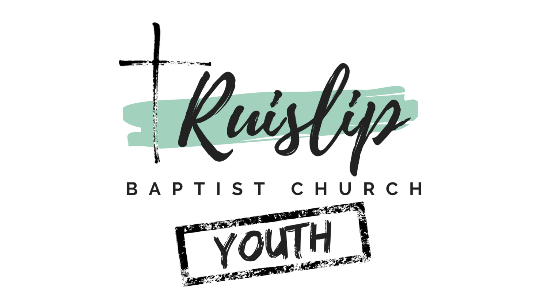 Youth Leader20 hours per week / c.£14,300 paAre you passionate about leading young people?Can you inspire, mentor and disciple teenagers?Are you ready for a challenge as part of a growing and dynamic team?Then Ruislip Baptist Church needs you!We’re seeking a part-time Youth Leader to lead our thriving and varied youth programme. You’ll be based in our dedicated youth centre The Sidewalk, designed to provide a culturally relevant and relaxing environment for young people. We’re looking for a committed Christian, with experience in youth work to:Lead engaging and dynamic teaching and worship sessions for young people in our church and community.Host social events where young people can relax and develop relationships with each other.Continue our strong relationships with local schools, looking for new ways to minister to young people in our community.Lead residentials and mission trips to help deepen our young people’s relationships with God and each other.Be a team player! You’ll be working with our staff team, including two other new posts; a CYF Team Administrator, a Children & Families Worker and our large team of volunteers.If you’re ready to lead the spiritual development of teenagers in our church and community, we’re ready to hear from you!​A Genuine Occupational Requirement exists for the post holder to be a practising Christian.For further information and to apply please visit: www.ruislipbaptistchurch.org/jobs